Beleid voor controles van derden vóór indiensttredingInleidingIn veel commerciële contracten die tussen BT en andere organisaties zijn gesloten, zijn maatregelen opgenomen om de klanten en werknemers van BT te beschermen en de beveiligingsverplichtingen van BT ten opzichte van het CPNI (Centre for the Protection of National Infrastructure, centrum voor de bescherming van de nationale infrastructuur) te handhaven. Dit document geeft een overzicht van wat er moet worden toegepast op mensen van derde partijen die rechtstreeks betrokken zijn bij de levering van een bepaalde Werkverklaring of een bepaald project voor BT, met inachtneming van de vereisten van de lokale wetgeving. Samenvatting van de controles Er zijn vele soorten organisaties die met BT en haar klanten werken. Het niveau van de controle voor elke organisatie zal afhangen van het soort werk, het niveau van contact met de werknemers, klanten en bedrijfsinformatie van BT en de vereiste voor systemen en fysieke toegang tot de eigendommen van BT en de lokale wetgeving. De in dit document voorgeschreven controles moeten in het Verenigd Koninkrijk worden toegepast. Buiten het Verenigd Koninkrijk moeten ze zo volledig mogelijk worden toegepast, met inachtneming van de lokale wetten/vereisten/beperkingen en met de garantie dat deze in aanmerking worden genomen. In geval van een conflict hebben de lokale wetten/vereisten/beperkingen voorrang. De onderstaande tabel geeft een overzicht van de vier toegangsniveaus en het soort controles dat voor elk niveau vereist is. Met inachtneming van de lokale wetgeving, wordt/worden de toepasselijke contractuele clausule(s) (zoals uiteengezet in Bijlage 1) in het leverancierscontract opgenomen door middel van verwijzing en vormt een integraal onderdeel van het leverancierscontract. Indien de lokale wetgeving de leverancier verhindert of verbiedt om te voldoen aan de vereisten in dit document, dient de leverancier de commerciële contactpersoon van BT hiervan op de hoogte te stellen.Tabel 1: Toegangsniveau voor derden en vereiste controlesNotities:Beperkte fysieke toegang: Dit kan incidentele toegang zijn voor zeer korte duur en/of als bezoeker met alleen toegang tot gemeenschappelijke ruimtes binnen een BT-gebouw. Mogelijk contact met de informatie van BT (zoals gedefinieerd in het contract): De informatie van BT omvat alle documenten die als INTERN, VERTROUWELIJK of beide zijn gemarkeerd. Functies waarvoor operationele toegang tot de communicatienetwerken van BT nodig is met betrekking tot bevoorrading, reparatie, configuratie, prestatiebeheer en/of rapportage; en/of toegang tot het intranet en/of andere bedrijfseigen systemen van BT om operationele redenen wanneer deze informatie niet beschikbaar is voor partijen van buiten BT. Functies die gelijkwaardig zijn aan de functies in de functiegroepen Beveiliging of Financiële beloningsstructuur van BT of, voor functies die gelijksoortig zijn aan teamleden, het werken in die functies. Aanvullende informatie over deze vereiste staat in paragraaf 3 hieronder. Iedereen die toegang heeft tot financiële gegevens van klanten of administratieve rechten over financiële systemen. Functies waarbij personen toezicht kunnen houden op andere computergebruikers en betrokken kunnen zijn bij script-/programmeertaken. Waar ze mogelijk toegang hebben tot 'supergebruikers' en invloed kunnen uitoefenen op andere accounts door activiteiten te creëren/verwijderen Uitgebreide beveiliging - zoals geïdentificeerd door BT. Dit zijn belangrijke strategische systemen, locaties die volgens BT-beveiliging een hoger niveau van vertrouwen vereisen in de mensen die er toegang toe hebben. Uitgebreide beveiligingsvereistenUitgebreide beveiligingsvereisten worden toegepast op twee verschillende gebieden binnen BT:- Uitgebreide screeningfuncties - Dit zijn vooraf bepaalde functies die in alle bedrijfsonderdelen en regio's van BT te vinden zijn. Functies binnen de Doorlichting van de nationale beveiliging (NSV, National Security Vetting) - Deze functies zijn zowel functie- als landspecifiek - binnen het Verenigd Koninkrijk moeten de hieronder beschreven NSV-vereisten worden nageleefd. Voor alle andere geografische gebieden moet advies worden ingewonnen bij BT-beveiliging - zie deel 4 hieronder voor contactgegevens Wanneer er sprake is van overlapping tussen de twee functies, dan heeft het hogere zekerheidsniveau dat door het NSV-systeem wordt geleverd, voorrang. Dat wil zeggen dat wanneer een persoon het onderwerp is geweest van een terrorismebestrijdingscontrole (CTC, Counter-Terrorist Check), beveiligingscontrole (SC, Security Check) of ontwikkelde doorlichting (DV, Developed Vetting) dan is er geen verplichting om Uitgebreide screening te ondergaan. a Uitgebreide screening-functies Hoewel de 'Insiderbedreiging' gemeenschappelijk is voor alle organisaties en op alle niveaus, kan de impact van een dergelijke compromittering variëren. Een belangrijke factor is de functie zelf, en het kritische karakter ervan voor het bedrijf. De volgende functies vereisen een uitgebreide screening binnen BT:- Beveiligingsfuncties Financiële functies Systeembeheerfuncties Netwerkbeheerfuncties b NSV-functies Wanneer BT werkzaamheden uitvoert namens klanten van de Britse overheid (HMG, HM Government), waarbij toegang tot de door de overheid beschermde geclassificeerde activa is vereist, kan een niveau van NSV worden geëist. In dergelijke gevallen zijn de vereisten van de klant opgenomen in een beveiligingsaspectenbrief (SAL, Security Aspects Letter) en worden deze door de project/beveiligingsleider van BT aan de leverancier gecommuniceerd. BT-beveiligingscontacten/vragenWanneer het nodig is om contact op te nemen met BT met betrekking tot de controles van derden, moet in eerste instantie contact worden opgenomen via e-mail met personnel.screening@bt.com met een onderwerpregel van "Supplier PECS query". Bijlage 1Contractuele clausule(s)Algemene verklaring De Leverancier zal ervoor zorgen dat hijzelf, en indien van toepassing, al het Contractpersoneel, de onderstaande Clausules (voor zover van toepassing) met betrekking tot het Contractpersoneel dat rechtstreeks betrokken is bij de levering van een bepaalde Werkverklaring of een bepaald project voor BT in het kader van het Contract, naleeft. Om twijfel te voorkomen, zal Contractpersoneel pas toegang krijgen tot BT/BT-klanteninformatie als alle controles zijn afgerond en verduidelijkt. Eventuele uitzonderingen moeten door BT-beveiliging worden toegestaan. De Leverancier zal ervoor zorgen dat alle documenten die door het Contractpersoneel als bewijs worden verstrekt, originelen zijn en geldig zijn. De Leverancier dient exemplaren te bewaren om aan te tonen dat de genoemde controles hebben plaatsgevonden en dat deze zijn opgeslagen en worden beheerd in het kader van de Algemene Verordening Gegevensbescherming (AVG). Onder voorbehoud van de naleving van de lokale wetgeving inzake gegevensbescherming die van toepassing is in elk rechtsgebied, behoudt BT zich het recht voor om elk van deze documenten en de naleving van de opgesomde Clausules te allen tijdeo tijdens de duur van het Contract te controleren.Clausules A. Vertrouwelijkheid van informatie Naast de reeds in het Contract vermelde geheimhoudingsbepalingen dient de Leverancier ervoor te zorgen dat het formulier "Vertrouwelijkheid van informatie" (Bijlage 1) wordt ondertekend door elk individueel Contractpersoneelslid dat betrokken is bij de levering van een bepaalde Werkverklaring of een bepaald project voor BT voordat de dienstverlening in het kader van een individuele Werkverklaring of een individueel project van start gaat.B. Aanvullende clausules voor controles op niveau 1, niveau 2 en niveau 3 De Leverancier moet de volgende controles uitvoeren (indien van toepassing) en garandeert BT dat deze controles (indien van toepassing) worden uitgevoerd vóór de aanvang van de werkzaamheden in het kader van het Contract. Wanneer de Leverancier niet in staat is om een controle op het Contractpersoneel uit te voeren, dient hij BT onmiddellijk en voordat het Contractpersoneel met de werkzaamheden aan het Contract begint, schriftelijk op de hoogte te stellen. De Leverancier erkent en stemt ermee in dat hij aansprakelijk is voor enige aansprakelijkheid jegens BT als gevolg van de niet-naleving van deze controles.Elk item moet worden beschouwd als progressief, het niet naleven van elk item, in de getoonde volgorde, zal leiden tot afwijzing van het potentiële Contractpersoneel. Fotografisch identiteitsbewijs De Leverancier dient een fotografisch bewijs te verkrijgen van de identiteit van zijn Contractpersoneel dat aan het Contract met BT werkt. Het document dat een dergelijk bewijs levert, moet worden afgegeven door een overheidsdepartement, bijvoorbeeld een paspoort, rijbewijs of Britse of gelijkwaardige nationale identiteitskaart met een ingesloten foto. Bewijs van recht op werk in het Verenigd Koninkrijk (of het land waar het werk zal plaatsvinden). De Leverancier dient het bewijs te verkrijgen van het recht van het Contractpersoneel om te werken in het land waar de diensten moeten worden uitgevoerd. De Leverancier moet ervoor zorgen dat deze voldoen aan de specifieke wettelijke en reglementaire vereisten van het land, voor zover van toepassing. Dit houdt in dat er overeenkomstig de plaatselijke wetgeving voortdurend controles worden uitgevoerd op het Contractpersoneel dat geen permanent recht heeft om in het land te werken, om er zeker van te zijn dat het personeel een recht blijft houden om in dat land te werken. Voor diensten die in het Verenigd Koninkrijk worden uitgevoerd, moet de Leverancier voldoen aan de Wet inzake asiel en immigratie van 2008. Dit omvat voor het Verenigd Koninkrijk lopende controles overeenkomstig die Wet voor degenen die geen permanent recht hebben om in het Verenigd Koninkrijk te werken en de garantie dat de uitgevoerde werkzaamheden in overeenstemming zijn met de verleende werkvergunning. Controle van rijbewijs. Het is alleen een vereiste om deze controle uit te voeren als het Contractpersoneel voor BT moet rijden bij de levering van een bepaalde Werkverklaring of een bepaald project voor BT. Indien dit het geval is, dient de Leverancier een exemplaar te verkrijgen van het huidige en geldige rijbewijs van het Contractpersoneel voor het land waarin het rijden plaatsvindt. Kwalificaties. De Leverancier dient het bewijs te leveren van de eventueel vereiste kwalificaties voor de specifieke functie in het Contract met BT, of het nu gaat om specifieke kwalificaties of algemene kwalificaties, bijvoorbeeld 'opleidingsniveau' van het Contractpersoneel. Basiscertificaat voor strafrechtelijke informatieverstrekking (BCD, Basic Criminal Disclosure). Als de werkzaamheden in het Verenigd Koninkrijk plaatsvinden: De Leverancier dient ervoor te zorgen dat al het Contractpersoneel dat betrokken is bij de levering van Diensten aan BT een BCD-certificaat heeft geverifieerd dat is afgegeven door een vergunningverlenende instantie. De Leverancier dient ervoor te zorgen dat al het nieuwe Contractpersoneel dat bij het BT-account wordt ingezet binnen 30 dagen na aanvang van de betrokkenheid bij de betreffende Diensten over een BCD-certificaat beschikt en de Leverancier dient Contractpersoneel dat niet aan deze vereiste voldoet, binnen 30 dagen na aanvang van de uitvoering van de Diensten te verwijderen en de Leverancier is aansprakelijk voor alle kosten voor het verstrekken van een passende vervanging.Als het werk buiten het Verenigd Koninkrijk moet plaatsvinden: Indien de plaatselijke wetgeving dit toelaat, moet een controle worden uitgevoerd op basis van het nationale strafregister van het gastland. Dit moet gebeuren via een bevoegde instantie binnen het betrokken land. Bijvoorbeeld in Engeland en Wales, Disclosure Barring Service (DBS), in Schotland, Disclosure Scotland, in Noord-Ierland AccessNI en voor Nederland een VOG (Verklaring Omtrent Gedrag). BT erkent dat de tijdschalen van land tot land sterk kunnen verschillen, met bepaalde strafrechtelijke controles die tot een aantal maanden in beslag kunnen nemen. Wanneer er geen geschikt vergunningsorgaan bestaat of wanneer om juridische redenen niet aan deze vereiste kan worden voldaan en wanneer de plaatselijke wetgeving dit toestaat, stelt de Leverancier BT vooraf in kennis van de aanvang van de Werkverklaring of het project en verzoekt hij het Contractpersoneel om een verklaring te ondertekenen (met gebruikmaking van het formaat van Bijlage 2, aangepast voor lokaal gebruik) waarin wordt verklaard of hij of zij eerder veroordelingen heeft opgelopen die niet zijn geschrapt. Indien het Contractpersoneel niet instemt met het ondertekenen van een dergelijke verklaring, zal de Leverancier de persoon uit het Contract verwijderen en is de Leverancier aansprakelijk voor het verstrekken van een passende vervanging. Indien een Contractpersoneelslid een veroordeling aangeeft, zal de Leverancier het risico beoordelen in verhouding tot de functie die wordt vervuld en indien nodig zoeken naar een alternatief Contractpersoneelslid om het Contractpersoneelslid met de veroordeling te vervangen. In geval van twijfel dient de Leverancier contact op te nemen met BT-beveiliging voor verdere richtlijnen. f 	Verwijzing. Indien de plaatselijke wetgeving dit toelaat, moet de Leverancier ervoor zorgen dat al het Contractpersoneel dat betrokken is bij de levering van een bepaalde Werkverklaring of een bepaald project voor BT volledige schriftelijke referenties heeft voor een periode van de onmiddellijk voorafgaande 3 jaar. Bij wijze van uitzondering, wanneer BT op korte termijn ondersteuning van Contractpersoneel nodig heeft en de hierboven vermelde referenties niet kunnen worden verkregen vóór de aanvang van de Werkverklaring en/of het project, moet de Leverancier ervoor zorgen dat er mondelinge referenties worden opgenomen en in het dossier vastgelegd waarin de naam van degene die de referentie geeft, de datum waarop de referentie is afgenomen, de gegeven antwoorden en de naam van de consultant die de referentie heeft afgenomen, worden vermeld. De mondelinge referenties moeten worden verkregen vóór de aanvang van de Werkverklaring en/of het project. ii. De Leverancier zal een interview houden om de achtergrond van het potentiële Contractpersoneel vast te stellen. De Leverancier zal het arbeidsverleden van het potentiële Contractpersoneel onderzoeken, met inbegrip van vorige werkgevers, aard en periodes van werk of werkloosheid. De Leverancier garandeert dat hij de hierboven beschreven referentiecontrole heeft uitgevoerd met betrekking tot al het Contractpersoneel. De Leverancier stelt BT in kennis van personen die geen schriftelijke en/of mondelinge referenties konden krijgen en die worden voorgesteld voor gebruik onder het Contract met BT. Indien de plaatselijke wetgeving dit toestaat en indien de Leverancier hiervan op de hoogte is, stelt de Leverancier BT op de hoogte als een potentieel Contractpersoneelslid in de afgelopen twaalf maanden een vertrekpremie van BT heeft ontvangen of is ontslagen uit een eerdere dienstbetrekking met BT. g 	Aanvullende clausules voor niveau 3-controles. De Leverancier zal (indien van toepassing) het volgende in acht nemen:Uitgebreide screeningfuncties. Bij het verstrekken van Contractpersoneel dat uitgebreide screeningsfuncties zal uitvoeren, zal de Leverancier, met inachtneming van de lokale wetgeving en de onder B(a) tot en met (f) genoemde uitzonderingen, het fotografische identiteitsbewijs, het bewijs van recht om in het Verenigd Koninkrijk (of het land waar het werk zal plaatsvinden) te werken, de rijbewijscontrole, de kwalificaties, de BCD-controles en de referentiecontroles naar behoren uitvoeren, met inachtneming van de volgende eisen:- Het verkrijgen van referenties die betrekking hebben op de voorgaande 5 jaar in plaats van 3 jaar. Het door middel van een directe referentie via een erkend kredietreferentiebureau of -agent opstellen van de financiële voorgeschiedenis van het individu en als die voorgeschiedenis erop wijst dat het onwaarschijnlijk is dat het individu zich zou verzetten tegen de mogelijkheden voor illegaal persoonlijk gewin of de mogelijkheden om te worden gecompromitteerd. Wanneer er tijdens het proces een probleem optreedt, zoals een indicatie dat het onwaarschijnlijk is dat het individu zich zou verzetten tegen de mogelijkheid van ongeoorloofd persoonlijk gewin, dient de Leverancier het individu uit te nodigen om een verklaring over het probleem af te leggen. Wanneer de Leverancier tevreden is met de verklaring van het individu, dient hij BT-beveiliging (zie punt 4 voor contactgegevens) op de hoogte te stellen van de omstandigheden van het geval en de beweegredenen voor zijn beslissing. BT behoudt zich het recht voor om personen te weigeren die volgens haar een onaanvaardbaar beveiligingsrisico vormen. Functies binnen Doorlichting van de nationale beveiliging (NSV, National Security Vetting)- Indien BT voor HMG-werkzaamheden of voor werkzaamheden die verband houden met de nationale overheid een beveiligingsmachtiging nodig heeft in een Werkverklaring/project, dan zal de Leverancier het volgende doen: Vooraf goedgekeurd Contractpersoneel leveren dat in staat is om de positie onmiddellijk na de bevestiging van hun vergunningsstatus door BT-beveiliging in te nemen. Waar dit niet mogelijk blijkt te zijn, zal BT-beveiliging samen met een BT-sponsor en Leverancierbeveiliging/HR-leiders het NSV-proces op het door de overheid vereiste niveau implementeren. Bijlage 1 - VertrouwelijkheidsovereenkomstDeze overeenkomst wordt afgesloten tussen ......(naam van de Leverancier). .... en ......(naam van het individu).... Als werknemer of onderaannemer van een leverancier aan BT heeft u mogelijk toegang tot BT-informatie of BT-computersystemen. Wij vereisen van u: - Dat u alle informatie van BT (al dan niet met de vermelding "INTERN", "VERTROUWELIJK" of "HOOGST VERTROUWELIJK") vertrouwelijk houdt en niet aan derden bekend maakt, tenzij BT schriftelijk toestemming heeft gegeven voor deze bekendmaking; Dat u, als u toegang heeft tot klantgegevens of persoonlijke informatie van BT, voldoet aan de bepalingen van de toepasselijke wetgeving inzake gegevensbescherming; Dat u alleen toegang krijgt tot BT-computersystemen en elektronische informatie van BT als u daartoe gemachtigd bent. Onbevoegde toegang kan ertoe leiden dat u wordt vervolgd en/of dat er gerechtelijke stappen (inclusief disciplinaire maatregelen) tegen u worden ondernomen; Dat u toegang krijgt tot en gebruik kunt maken van BT-computersystemen en BT-informatie, alleen als dat nodig is om uw werk goed te kunnen doen; Dat u voldoet aan andere instructies van BT en aan het beveiligingsbeleid dat van tijd tot tijd door ons kan worden gemeld; en Dat u geen apparatuur die niet door BT wordt geleverd, aansluit op een BT LAN-poort. Als u twijfelt over deze vereisten of over het Informatie- en fysieke beveiligingsbeleid van de BT-groep, kunt u meer informatie krijgen bij[NAAM VAN CONTACTPERSOON BIJ LEVERANCIER INVOEGEN] of bij uw BT-contactpersoon. [NAAM VAN CONTACTPERSOON BIJ LEVERANCIER INVOEGEN] en/of uw BT-contactpersoon kan u ook exemplaren van het beleid bezorgen als u er geen toegang toe heeft. Enige inbreuk op deze vereisten zal serieus worden behandeld en kan leiden tot het stopzetten van uw opdracht en/of gerechtelijke stappen. Persoonlijke verklaring Ik heb bovenstaande vereisten gelezen en begrepen en ga ermee akkoord om eraan gebonden te zijn. Handtekening …………………………………………. Datum: ………………………… Schrijf de volledige naam en het thuisadres voluit: Naam …………………………………………………. Adres …………………………………………………. …………………………………………………. …………………………………………………. …………………………………………………. Bijlage 2 - Basisformulier voor de aanvraag van een uittreksel uit het strafregisterOpmerking: Als u bent aangesteld, wordt een controle uitgevoerd aan de hand van de nationale verzameling van strafregisters en worden er bewijsstukken gezocht om uw antwoorden te bevestigen (indien beschikbaar en indien de wetgeving van het land dit toestaat). Achternaam:		 ………………………………Volledige voornamen:………………………….......... Volledig vast adres: 	……………………………………………………............................................ ……………………………………………………………………………………. Geboortedatum: 		……………………….. 1.	 Bent u ooit door een Rechtbank veroordeeld of schuldig bevonden voor een overtreding in enig land (met uitzondering van parkeerovertredingen, maar met inbegrip van alle verkeersovertredingen, zelfs als de politie een boete uit staandehouding heeft opgelegd) of heeft u ooit een voorwaardelijke veroordeling gekregen of bent u ooit op staande voet/voorwaardelijk ontslagen of gedagvaard voor een overtreding of loopt er momenteel een rechtszaak tegen u Voor mensen die in het Verenigd Koninkrijk gevestigd zijn: u hoeft geen veroordelingen op te geven die onder de Wet inzake de rehabilitatie van overtreders (Rehabilitation of Offenders Act) (1974) zijn "geschrapt". JA / NEE (verwijderen wat niet van toepassing is) (Zo ja, geef dan details op de achterzijde) 2. 	Bent u ooit veroordeeld door een Krijgsraad of veroordeeld tot detentie of ontslag tijdens uw dienstverband bij de strijdkrachten van het Verenigd Koninkrijk, het Gemenebest of een ander land? Voor mensen die in het Verenigd Koninkrijk gevestigd zijn: u hoeft geen veroordelingen op te geven die onder de Wet inzake de rehabilitatie van overtreders (Rehabilitation of Offenders Act) (1974) zijn "geschrapt".JA / NEE (verwijderen wat niet van toepassing is) (Zo ja, geef dan details op de achterzijde) 3. 	Bent u bekend met andere zaken in uw achtergrond die ertoe kunnen leiden dat uw betrouwbaarheid of geschiktheid om toegang te hebben tot Britse of andere buitenlandse overheidsactiva in twijfel kunnen worden getrokken? JA / NEE (verwijderen wat niet van toepassing is) (Zo ja, geef dan details hieronder) Als u op één van de vragen op dit formulier 'JA' hebt geantwoord, geef dan hieronder de details. Ik verklaar dat de informatie die ik op dit formulier heb gegeven, naar mijn beste weten en overtuiging waarheidsgetrouw en volledig is. Bovendien begrijp ik dat enige onware informatie of enig opzettelijk verzuim in de informatie die ik op dit formulier heb gegeven, mij kan diskwalificeren van een dienstbetrekking. Handtekening:……………………………………………………… 	Datum:………………………. De informatie die u hierboven hebt gegeven, zal worden behandeld als HOOGST VERTROUWELIJK.Belangrijk: Wet op de gegevensbescherming (1998) of een gelijkwaardige lokale wetgeving. Dit formulier vraagt u om 'persoonlijke' gegevens te verstrekken zoals gedefinieerd in de Wet op de gegevensbescherming van 1998. U verstrekt deze gegevens aan de bevoegde beveiligingsautoriteit, waar ze uitsluitend kunnen worden verwerkt met het oog op een controle aan de hand van de nationale verzameling van strafregisters. De beveiligingsinstantie zal de door u verstrekte gegevens beschermen en ervoor zorgen dat ze niet worden doorgegeven aan personen die niet bevoegd zijn om ze te zien.Door de verklaring op dit formulier te ondertekenen, geeft u uitdrukkelijk toestemming om de door u verstrekte gegevens op de hierboven beschreven wijze te verwerken. Als u zich zorgen maakt, over een van de vragen of over wat we met de door u verstrekte informatie gaan doen, neem dan contact op met de persoon die dit formulier heeft uitgegeven voor meer informatie.NiveauBeschrijvingVoorbeelden van activiteitenToepasselijk(e) clausule(s)Vereiste controles vóór indiensttreding voor elk ContractpersoneelslidVereiste controles vóór indiensttreding voor elk ContractpersoneelslidVereiste controles vóór indiensttreding voor elk ContractpersoneelslidVereiste controles vóór indiensttreding voor elk ContractpersoneelslidVereiste controles vóór indiensttreding voor elk ContractpersoneelslidVereiste controles vóór indiensttreding voor elk ContractpersoneelslidVereiste controles vóór indiensttreding voor elk ContractpersoneelslidVereiste controles vóór indiensttreding voor elk ContractpersoneelslidNiveauBeschrijvingVoorbeelden van activiteitenToepasselijk(e) clausule(s)12345678Bewijs van foto-IDWettelijk recht op werk (R2W)RijbewijsKwalificaties Basis strafrechtelijke informatieverstrekking (BCD, Basic Criminal Disclosure)ReferentiesUitgebreide screeningDoorlichting van de nationale beveiliging (NSV, National Security Vetting)L0Geen fysieke toegang Geen toegang tot de systemen (geen UIN) Geen contact met de klanten van BT Beperkt contact met BT-medewerkersLevering van goederen alleen aan de grenzen van de gebouwen van BT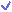 L1Beperkte fysieke toegang (notitie a)Geen toegang tot de systemen (geen UIN)Geen contact met de klanten van BTMogelijk contact met de informatie van BT (zoals gedefinieerd in het contract) (notitie b)Sleutel voor het opnemen van voorbeeldenBeperkte fysieke toegangMogelijke toegang tot BT-informatieGoederen worden alleen geleverd aan BT- gebouwen (bijv. bezorgers in Magna Park) (1) Reclame voor producten & diensten (2) Catering (1) (2) Leveranciers van bedrijfs- kleding (2) * Energie, infrastructuur en facilitaire diensten (1) Reparatie van kantoorapparatuur (1) Distributie - Post (1) (2) * Deze activiteit heeft merk- implicaties - potentieel misbruik van kledingClausule 2a Clausule 2bL2Fysieke toegang en/of systeemtoegang (via UIN) vereist en/of netwerktoegang (notitie c) Mogelijk contact met de klanten van BT Wervingsdiensten van agentschap Levering en installatie van netwerkapparatuur Chauffeurs van de toeleveringsketen Diensten, bijvoorbeeld uitbestede HRClausule 1 Clausule 2a Clausule 2b Clausule 2c Clausule 2d Clausule 2e Clausule 2fL3Beveiliging en financiële werkgroepen/functies (notitie d) Bevoorrechte toegang Toegang tot door de overheid beschermde, gemarkeerde activa Project/contactbeveiligingsteams Facturatiepersoneel (notitie e) Financiële functies Systeembeheer (notitie f) 'Verbeterd vertrouwen' - (systeem-/netwerktoegang (notitie g) DBA Clausule 1 Clausule 2a Clausule 2b Clausule 2c Clausule 2d Clausule 2e Clausule 2f Clausule 2g